” Media and Information Literacy LAB’’Training course: 22-30 May 2022Avala, SerbiaDear partners and participants,We are glad to welcome you to the Training course ”Media and Information Literacy LAB" and we are looking forward to meet you in Avala, Serbia very soon. Please, read all the provided information carefully and don’t hesitate to contact us with anything related to your participation in the project.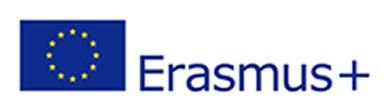 This project has been funded with support from the European Commission. Erasmus+ programme. This content reflects the views only of the author, and the Commission cannot be held responsible for any use which may be made of the information contained therein.About the project _______________________________________________________________New digital platforms have unleashed innovative information practices that enable novel forms of communication and greater global reach than at any point in human history. But on the other hand, disinformation and hoaxes that are popularly referred to as “fake news” are accelerating and affecting the way individuals interpret daily developments. Fake news” and “fake facts' ' have become not only fashionable keywords but actual threats to democratic values nowdays. Disinformation, bias, fallacies, fake news and access to reliable information are a very huge concern of all European societies. Therefore, young people across Europe need empowerment and knowledge to outsmart the ever-present flow of intentional misinformation through fact-checking abilities and improved their Media and Information Literacy - MIL. Access to new literacy practices is increasingly seen as a basic human right and a necessary condition for social and civic participation in democratic societies.Education, including non-formal learning, is the most powerful vehicle to increase and strengthen critical thinking through adequate media literacy and fast-checking ability in detecting fake news. Educating recipients, the youth trainers in the first place, in which hands lies the ability to raise the awareness among youngsters and to teach them about responsible and critical media consumption, helps in building resilience against discrimination and indoctrination of the fake news, and ensures that everyone uses media in an informed and responsible way. Objectives_____________________________________________________________________The project ‘’ Media and Information Literacy LAB’’ aims at fostering youth workers and trainers’  media and information literacy (MIL) skills for empowering European youth to critically analyse news and recognize bias, misinformation, and lies.Main objectives: fostering young people’s Internet literacy, creating awareness of intentional misinformation,  enabling young people to identify “fake news” and to avoid themTo raise awareness of participants of media education in the context of fake news in youth organisationsTo share and compare the realities among participating countries in the field of MILTo allow a systematic approach to digital literacy for young people and use a knowledge-based fact-checking system to recognize bias, spin, misinformation, and lies thinking about Information and Media and think critically in the Age of ‘Fake News’To equip them with skills that will enhance their professional and personal development.Participants____________________________________________________________________Profile of the participants on this project will be: Youth workers, youth leaders, and volunteers working in partners' organizations with young people and also trainers who work with non-formal education methods, and active members who are open to enrich their knowledge and awareness regarding the other cultures and media and information literacy topic, who have a longstanding know-how for an adequate transfer of knowledge on to the young people. All participants need to meet the next profile criteria's: - Be committed to interest in the topic and willingness to learn - Active and motivated participation in all programme activities - Be open minded and respectful of opinions of the others - Actively share personal knowledge and experience and be committed to learn from others - Readiness to work through an intensive programme and respect punctuality and differences fromworking and cultural practices known to yo - Being motivated and able to share the project results in his / her local contextand involved in dissemination and follow up process; - Actively involved in the organisation and in general in the youth field in their community; - They have to be able to attend the full duration of the training course and fully committed to act as multipliers after the end of the training course; - Participants with fewer opportunities are welcome to take part in this project; - Being minimum 20 years-old; - Participants who is motivated to develop their knowledge and skills and to share their experiences with others; - open to other cultures and willing to disseminate what they would acquire in the training and - ability to develop projects related to media and information literacy.THE PROJECT SEMINAR WILL START AT 7:30 PM (DINNER TIME) ON MAY 22nd. PLEASE MAKE YOUR TRAVEL ARRANGEMENTS ACCORDINGLY !!!22nd MAY 2022 IS ARRIVAL DAY30th MAY 2022 IS DEPARTURE DAYFinances ______________________________________________________________________The Training course is implemented by support of the European Commission programme ERASMUS+ and the German National Agency. Travel Expenses (according to Erasmus+ guidelines), accommodation, food and planned activities will be covered by the project budget.We will reimburse travel costs as listed below on the basis of the cheapest possibilities, e.g. second class railway tickets, APEX-flights etc. by bank transfer after the training and the receipt of all ORIGINAL tickets, bills, invoices, receipts, boarding tags/cards etc. Following the guide lines of the Erasmus + programme the travel back must be realised by the participants on direct way within maximum 2 days. In case of longer stays or indirect travelling (holiday travel etc.) there is no chance of reimbursement of travel costs. Missing tickets will not be reimbursed. Please, keep the original tickets in order to get money back. Maximum travel costs for each participant is from home town to Avala (Serbia) and back:IMPORTANT: PLEASE KEEP ALL YOUR ORIGINAL TRAVEL INVOICES AND BOARDING PASSES. FOR REIMBURSEMENT WE WILL NEED ALL ORIGINAL DOCUMENTS. REIMBURSEMNT WILL BE AFTER PROJECT ENDED AND WHEN WE RECEIVER REST OF MONEY FROM NATIONAL AGENCY. PLEASE INFORM YOUR PARTICIPANTS ABOUT THIS.Accommodation________________________________________________________________Boarding and lodging will be provided. We will be accommodated in the children's resort "Suplja stena na Avali" (https://www.cdlbgd.rs/suplja-stena-na-avali.html) It is25 kn from Belgrade. Surrounded by greenery it offers a relaxing and panoramic view.3 or 4 participants will share room. The bathrooms are shared and located on each floor.Towels are provided by the facilityAccommodation includes all the meals: breakfast, lunch and dinner every day.Food__________________________________________________________________________The provided food (3 meals a day) may differ from the food you are used to from home. However, we will try our best to accommodate your needs and dietary requirements. Please make sure, you indicate any special needs in the application form!What to bring __________________________________________________________________Insurance - Travel Insurance - About your NGO -  During seminar will be a informal opportunities to present your NGOs’ work. We fully encourage you to bring as much – relevant – materials as possible. Very useful is:- To bring information in English language about your organization- To bring other relevant information about your previous international projects you     have organized - To bring pictures, posters, leaflets and booklets of your NGO - To bring necessary things for representing your country, because we will have intercultural evenings and this mean that you will have your own space (around 15 min) to present your traditions, cultures or whatever you think represent your country to whole group. Try to make something interactive for people, make them participate, try to show culture but please, don't play long videos from Youtube because this is something we can do at home, we would like to really experience your country in live ;-) - And for sure, don't forget to bring food & drinks from your countries!!-Good MoodMoney________________________________________________________________________The domestic currency is the Serbia Dinar. If you have any questions concerning your participation or need additional information please feel free to contact us anytime !!!SEE YOU SOON IN AVALACountryNumber of personsCosts per personGermany50Serbia5275Cyprus3275Turkey3275Romania3180Lithuania3275Italy3275Estonia3275France3275Austria3275